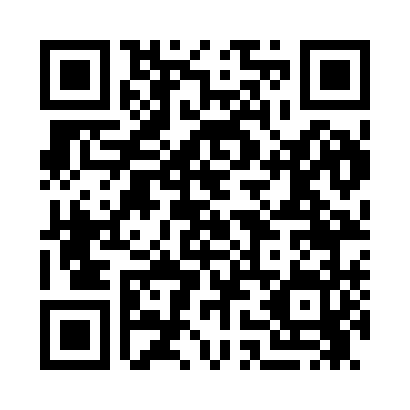 Prayer times for Saguache, Colorado, USAMon 1 Jul 2024 - Wed 31 Jul 2024High Latitude Method: Angle Based RulePrayer Calculation Method: Islamic Society of North AmericaAsar Calculation Method: ShafiPrayer times provided by https://www.salahtimes.comDateDayFajrSunriseDhuhrAsrMaghribIsha1Mon4:145:461:095:038:3110:032Tue4:145:461:095:038:3110:033Wed4:155:471:095:038:3110:034Thu4:165:471:095:038:3110:025Fri4:175:481:095:038:3110:026Sat4:175:481:095:048:3010:017Sun4:185:491:105:048:3010:018Mon4:195:501:105:048:3010:009Tue4:205:501:105:048:2910:0010Wed4:215:511:105:048:299:5911Thu4:225:521:105:048:299:5812Fri4:225:521:105:048:289:5813Sat4:235:531:105:048:289:5714Sun4:245:541:115:048:279:5615Mon4:255:541:115:048:279:5516Tue4:265:551:115:048:269:5517Wed4:275:561:115:048:259:5418Thu4:285:571:115:048:259:5319Fri4:295:571:115:048:249:5220Sat4:315:581:115:048:249:5121Sun4:325:591:115:048:239:5022Mon4:336:001:115:038:229:4923Tue4:346:001:115:038:219:4824Wed4:356:011:115:038:219:4725Thu4:366:021:115:038:209:4626Fri4:376:031:115:038:199:4427Sat4:386:041:115:038:189:4328Sun4:406:051:115:028:179:4229Mon4:416:051:115:028:169:4130Tue4:426:061:115:028:159:3931Wed4:436:071:115:028:149:38